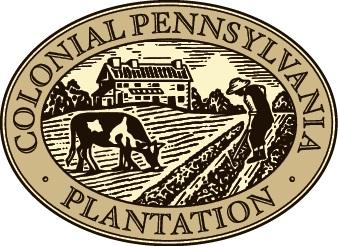 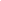 COLONIAL PENNSYLVANIA PLANTATION  ·  PO BOX 158 GRADYVILLE, PA 19039  ·  610.566.1725Job Title: Historic Farm ManagerOrganization: Colonial Pennsylvania PlantationReports to: Board PresidentSupervises: Farm CaretakerCompensation: $30-37,000 with a housing option	Time Commitment:	 Full TimePOSITION SUMMARYThe Colonial Pennsylvania Plantation (CPP) is an 18th century living history farm featuring heritage breed animals, period-appropriate crops, and five historic buildings preserved to represent a typical mid-size colonial property. The Farm Manager oversees the health and use of its animals and crops and appearance and preservation of the site. The Farm Manager will also teach, demonstrate, interpret, and encourage active participation in historic farming practices and skills used during the 18th century.PRIMARY RESPONSIBILITIESCPP is home to sheep, pigs, horses, cattle and poultry. The Farm Manager will be responsible for the feeding and care of the livestock five days per week and arranging for the feeding and care of the animals through responsible staff during scheduled time off. All animals must be cared for and adhere to the ALHFAM Position Statement on the Use of Livestock in Museum Settings.Work closely with the veterinarians at New Bolton Center to ensure the healthy diet and well-being of all animals while maintaining the necessary supply of feed, hay, straw, bedding, fly spray, and medications.Work closely with the Program Director and Education Coordinator to develop and coordinate historic farm based educational programs to school children, weekend visitors, and volunteers.Oversee the planting, weeding, and harvesting of field crops which may include wheat, barley, rye, flax, corn, potatoes, and hay crops.Manage the Farm Caretaker to ensure that public areas are safe and clean of debris and the site is regularly mowed.Working in coordination with the Farm and Property Committee identify, prioritize, schedule, and manage repair work on the buildings and grounds including basic repairs to fencing and maintenance of equipment, both historic and modern. This includes gathering estimates from contractors.Interact as appropriate with the Ridley Creek State Park Manager, maintenance personnel, and Park Rangers.Develop and administer the farm budget.Assist in the recruitment, training, and supervision of farm and animal volunteers. Assist the Program Director with special events as needed.Directly oversees the Farm Caretaker and directly reports to the Board President.SKILLS AND ABILITIESWe are seeking an individual with the ability to do farm animal care and preferably with experience working with draft animals.Must have the ability, or willingness to learn, how to work with both historic and modern farm tools and equipment.Passion for farm based education and teaching diverse groups. Knowledge of 18th century agricultural history and its associated tools and methods strongly preferred.Ability and personality to effectively interact with the public.Must be a good communicator and show ability to work well with a team. Willingness to learn new skills.Should have the ability to be outdoors for extended periods, stoop, kneel, crouch and lift 50 pounds. Willingness to wear 18th century attire strongly preferred. This job requires working outdoors in all weather conditions.Weekday and weekend work required.Colonial Pennsylvania Plantation is an Equal Opportunity employer. We will not discriminate on the basis of  race, religion, color, sex, gender identity, sexual orientation, age, non-disqualifying physical or mental disability, national origin, veteran status or any other basis covered by appropriate law. All employment is decided on the basis of qualifications, merit, and business need.Salary is $30-37,000 with a housing optionApplicants should send a cover letter and resume to president@colonialplantation.org.